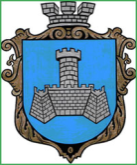 Українам. Хмільник  Вінницької областіР О З П О Р Я Д Ж Е Н Н Я МІСЬКОГО  ГОЛОВИ                                                                            від 23 листопада 2018  р.                                                   № 439 –рПро проведення   позачерговогозасідання виконкому міської ради      Розглянувши службову  записку начальника  фінансового управління міської ради Тищенко Т.П. від 22.11.2018 року №632,   відповідно до п.п.2.2.3 пункту 2.2 розділу 2 Положення про виконавчий комітет Хмільницької міської ради 7 скликання, затвердженого  рішенням 46 сесії міської ради 7 скликання від 22.12.2017р. №1270, керуючись ст. 42,59 Закону України „Про місцеве самоврядування в Україні”:Провести  позачергове засідання виконкому  міської  ради  23.11.2018 року о 11.30 год., на яке винести наступне питання:2.Загальному відділу міської ради  ( О.Д.Прокопович) довести це  розпорядження до членів виконкому міської ради та всіх зацікавлених суб’єктів.3.Контроль за виконанням цього розпорядження залишаю за собою.   В. о. міського голови,   секретар міської ради                    П.В.КрепкийО.Д.ПрокоповичН.А.Буликова Про уточнення бюджетних призначень       Про уточнення бюджетних призначень      Доповідає:  Тищенко Тетяна ПетрівнаНачальник фінансового управління міської ради                 